SECTION 1 – LISTENING (4 pts)Part I. Listen and tick () the box. There is one example. (2 pts)Part II. Listen and choose Yes or No. There is one example. (2pts)SECTION 2 – READING AND WRITING (5 pts)Part I. Look and read. Put a tick () or a cross () in the box. There are two examples. (2,5 pts)Part II. Look at the pictures. Look at the letters.     Write the words. There is one example. (2,5 pts)SECTION 3- SPEAKING (1Pt)Let’s greet and introduce. (0,5pt)Look at the picture. Listen and answer. (0,5pt)             How many…………….?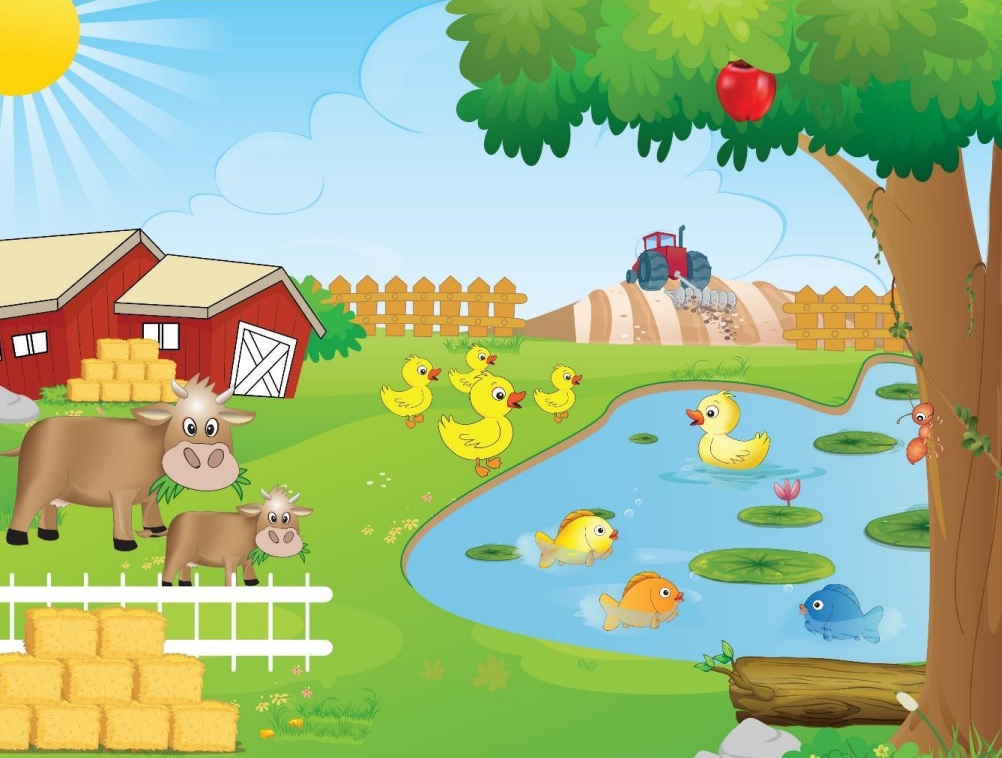 School: .......................................Full name: .......................................Class:.................................         PHONICS - SMART TEST 	LEVEL 1 - TERM 1 – Final Test                        School year: 2021-2022             Time: 40 minutesMARKSLISTENINGLISTENINGREADING AND WRITINGREADING AND WRITINGSPEAKINGTOTALCOMMENTSP1 P2P1P20.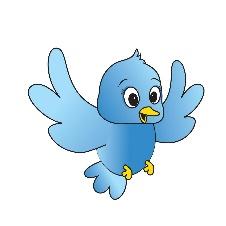 A 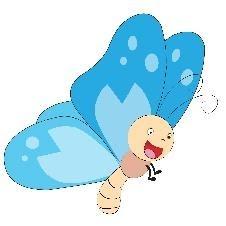 B 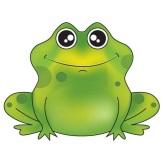 C 1.A 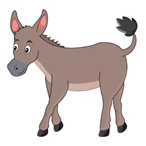 B 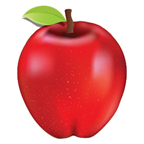 C 2.A 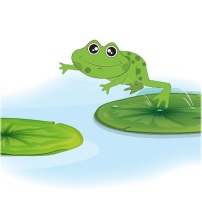 B 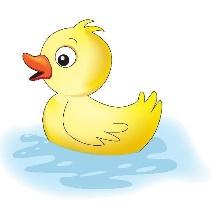 C 3.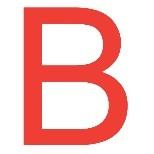 A 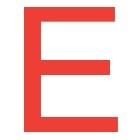 B 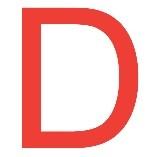 C 4.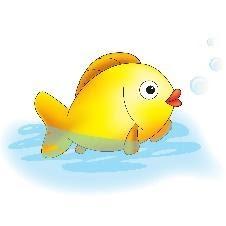 A 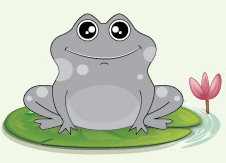 B C 5.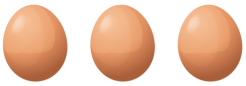 A 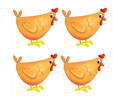 B 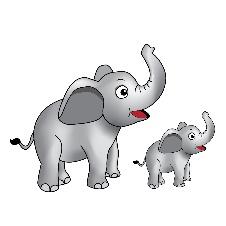 C 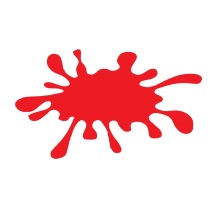 YES / NO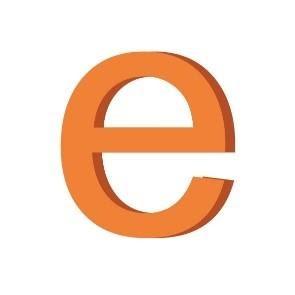 YES / NO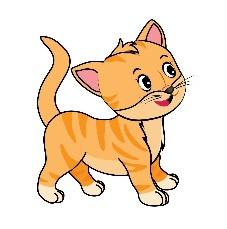 YES / NO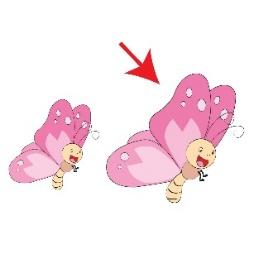 YES / NOYES / NO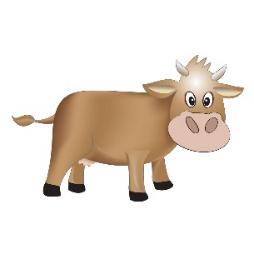 YES / NOIt is a butterfly.It is an egg.It is a donkey.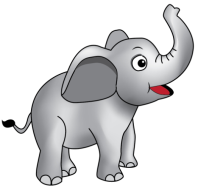 It is a cow.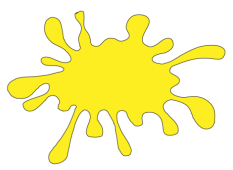 It is yellow.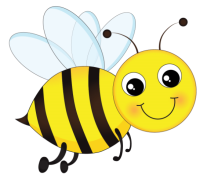 It is a bear.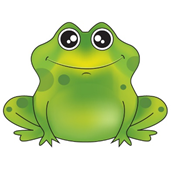 It is a frog.0.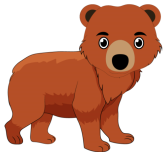 b e a r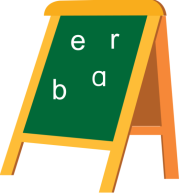 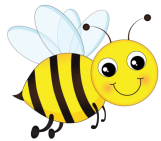 _ _ _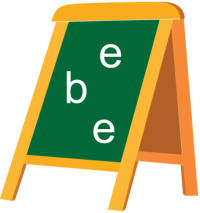 _ _ _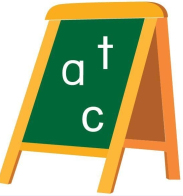 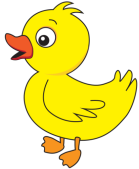 _ _ _ _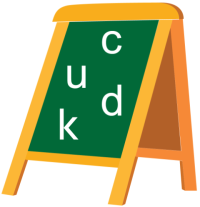 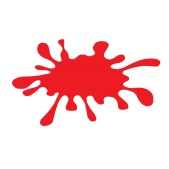 _ _ _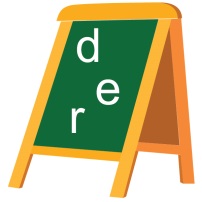 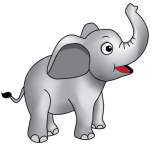 _ _ _ _ _ _ _ _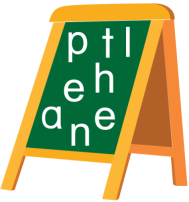 